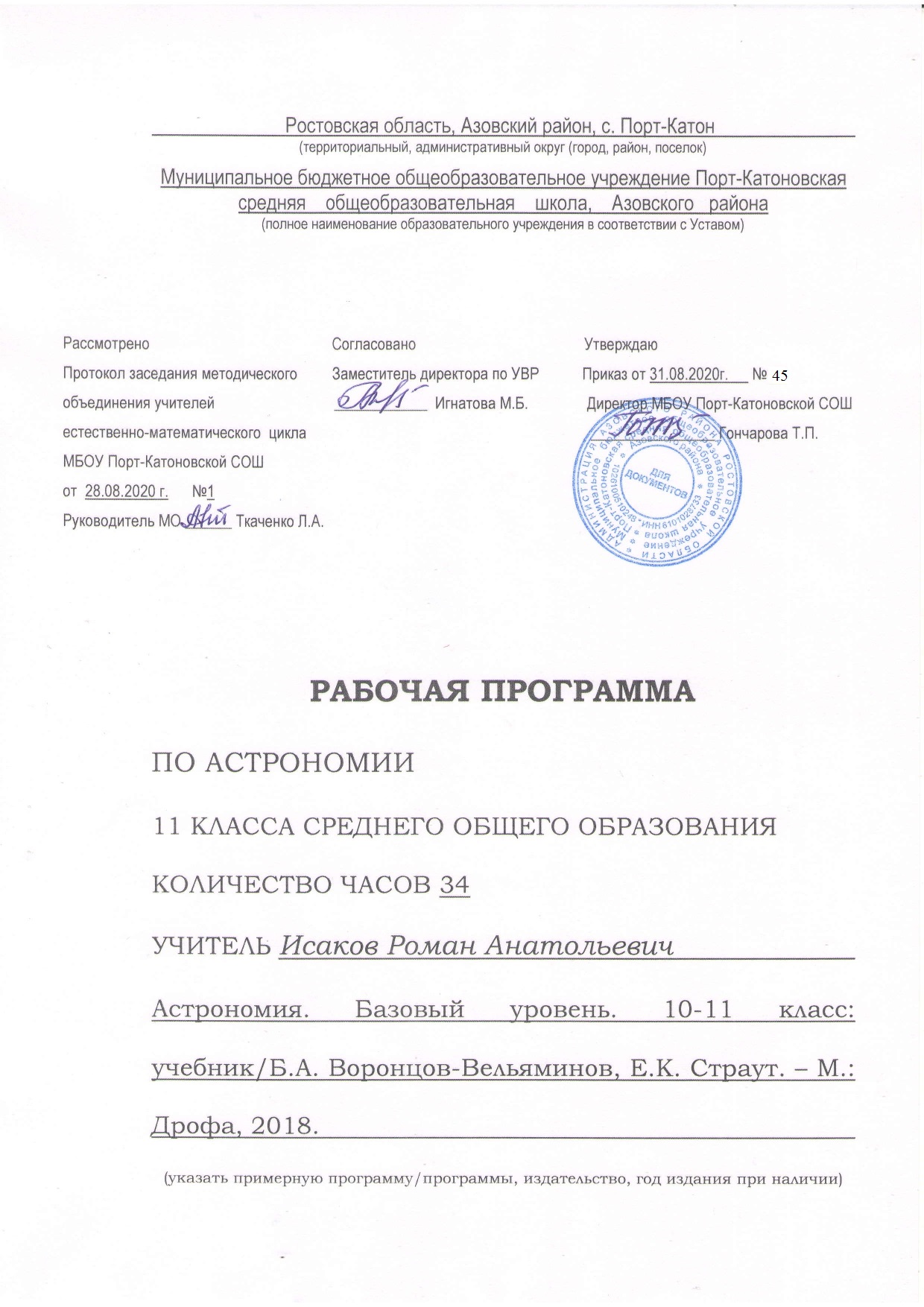 Пояснительная записка.Рабочая программа определяет содержание образования определенных уровня и направленности на основе обязательного минимума содержания с учетом максимального объема учебной нагрузки обучающихся, а также требований к уровню подготовки выпускников, устанавливаемые государственными образовательными стандартами Российской Федерации (ст. 7) , ориентирована на учащихся 11 класса и реализуется на основе следующей нормативно-методической документации:1.	Федеральный закон об образовании в  «Российской Федерации от 29 декабря 2012 г. N 273-ФЗ2.	Федеральный закон от 01.12.2007 №309 (ред. от 23.07.2013) «О внесении изменений в отдельные  законодательные акты  РФ в части изменения структуры Государственного образовательного стандарта»3.	Областной закон от 14.11 2013 №26-3С «Об образовании в Ростовской области»4.	Постановление правительства Ростовской области от 25.09.2013 № 596 «Об утверждении государственной программы Ростовской области «Развитие  образования». Постановление правительства Ростовской области от 06.03.2014 №158 « О внесении изменений в постановление Правительства Ростовской области»5.	Постановление Главного государственного санитарного врача РФ от 29.12 2010 №189 «Об утверждении СанПиН 2.4.2..2821-10 «Санитарно-эпидемиологические требования к условиям и организации обучения в общеобразовательных учреждениях»6.	Приказ Минобразования России от 5.03 2004 №1089 «Об утверждении федерального компонента государственных образовательных стандартов начального общего, основного общего и среднего (полного) общего образования»7.	Приказ Минобразования Ростовской области от 30.06.2010 № 582 «Об утверждении плана по модернизации общего образования на 2011-2015 годы»8.	Приказ Минобрнауки России от 17.12.2010 №1897 «Об утверждении и введении в действие федерального государственного образовательного стандарта основного общего образования»9.	Приказ Минобрнауки России от 10.11.2011 №2643 «О внесении изменений в Федеральный компонент государственных образовательных стандартов начального общего, основного общего и среднего (полного) общего образования», утвержденный приказом Министерства образования РФ от 5.03 2004 №189.10.	Приказ Министерства образования и науки Российской Федерации (Минобрнауки России) от 27 декабря 2011 г. N 2885 г. Москва11. Письмо Минобрнауки №ТС194/08 от 20.06.2017 «Об организации изучения учебного предмета «Астрономия».12. Рабочая программа составлена на основе учебной программы по астрономии для общеобразовательных учреждений «Астрономия 11 класс» (Е. К. Страут, 2010 г.)  	13. Основной образовательной программы среднего общего образования МБОУ Порт-Катоновской СОШ Азовского района;	14. Учебного плана МБОУ Порт-Катоновской СОШ Азовского района на текущий учебный год.Для реализации программы выбран учебно-методический комплекс (далее УМК), который входит в федеральный перечень учебников, рекомендованных (допущенных) к использованию в образовательном процессе в образовательных учреждениях:Астрономия. Базовый уровень. 11 класс: учебник/Б.А. Воронцов-Вельяминов, Е.К. Страут. – М.: Дрофа, 2018.Изучение астрономии в средних образовательных учреждениях на базовом уровне направлено на достижение следующих целей:- освоение знаний о фундаментальных физических законах и принципах, лежащих в основе современной физической картины мира; наиболее важных открытиях в области физики, оказавших определяющее влияние на развитие техники и технологии; методах научного познания природы;- овладение умениями проводить наблюдения, планировать и выполнять эксперименты, выдвигать гипотезы и строить модели, применять полученные знания по физике для объяснения разнообразных физических явлений и свойств веществ; практического использования физических знаний; оценивать достоверность естественнонаучной информации;- развитие познавательных интересов, интеллектуальных и творческих способностей в процессе приобретения знаний и умений по физике с использованием различных источников информации и современных информационных технологий;- воспитание убежденности в возможности познания законов природы; использования достижений физики на благо развития человеческой цивилизации; необходимости сотрудничества в процессе совместного выполнения задач, уважительного отношения к мнению оппонента при обсуждении проблем естественнонаучного содержания; готовности к морально-этической оценке использования научных достижений, чувства ответственности за защиту окружающей среды; использование приобретенных знаний и умений для решения практических задач повседневной жизни, обеспечения безопасности собственной жизни, рационального природопользования и охраны окружающей среды.При реализации данной программы выполняются следующие задачи:- приобретение знаний и умений для использования в практической деятельности и повседневной жизни;- овладение способами познавательной, информационно-коммуникативной и рефлексивной деятельностей;-освоение познавательной, информационной, коммуникативной, рефлексивной компетенций.В базовом учебном плане МБОУ Порт-Катоновская СОШ 2020-2021 учебного года на изучение предмета отводится 34 часа (1 ч в неделю). В соответствии с календарным учебным графиком программа будет выполнена за 34 часа.Требования к уровню подготовки выпускниковДолжны знать:смысл понятий: активность, астероид, астрология, астрономия, астрофизика, атмосфера, болид, возмущения, восход светила, вращение небесных тел, Вселенная, вспышка, Галактика, горизонт, гранулы, затмение, виды звезд, зодиак, календарь, космогония, космология, космонавтика, космос, кольца планет, кометы, кратер, кульминация, основные точки, линии и плоскости небесной сферы, магнитная буря, Метагалактика, метеор, метеорит, метеорные тело, дождь, поток, Млечный Путь, моря и материки на Луне, небесная механика, видимоеи реальное движение небесных тел и их систем, обсерватория, орбита, планета, полярное сияние, протуберанец, скопление, созвездия и их классификация, солнечная корона, солнцестояние, состав Солнечной системы, телескоп, терминатор, туманность, фазы Луны, фотосферные факелы, хромосфера, черная дыра, Эволюция, эклиптика, ядро;определения физических величин: астрономическая единица, афелий, блеск звезды, возраст небесного тела, параллакс, парсек, период, перигелий, физические характеристики планет и звезд, их химический состав, звездная величина, радиант, радиус светила, космические расстояния, светимость, световой год, сжатие планет, синодический и сидерический период, солнечная активность, солнечная постоянная, спектр светящихся тел Солнечной системы;смысл работ и формулировку законов: Аристотеля, Птолемея, Галилея, Коперника, Бруно, Ломоносова, Гершеля, Браге, Кеплера, Ньютона, Леверье, Адамса, Галлея, Белопольского, Бредихина, Струве, Герцшпрунга-Рассела, , Хаббла, Доплера, Фридмана, Эйнштейна.Должны уметь:использовать карту звездного неба для нахождения координат светила;выражать результаты измерений и расчетов в единицах Международной системы;приводить примеры практического использования астрономических знаний о небесных телах и их системах;решать задачи на применение изученных астрономических законов;осуществлять самостоятельный поиск информации стественнонаучного содержания с использованием различных источников, ее обработку и представление в разных формах;владеть компетенциями: коммуникативной, рефлексивной, личностного саморазвития, ценностно-ориентационной, смылопоисковой, и профессионально-трудового выбора.Содержание предмета.Что изучает астрономия. Наблюдения — основа астрономии (2 ч)Астрономия, ее связь с другими науками. Структура масштабы Вселенной. Особенности астрономических методов исследования. Телескопы и радиотелескопы. Всеволновая астрономия.Демонстрации.
1. портреты выдающихся астрономов;
2. изображения объектов исследования в астрономии.Предметные результаты освоения темы позволяют:воспроизводить сведения по истории развития астрономии, ее связях с физикой и математикой;использовать полученные ранее знания для объяснения устройства и принципа работы телескопа.Практические основы астрономии (5 ч)Звезды и созвездия. Звездные карты, глобусы и атласы. Видимое движение звезд на различных географических широтах. Кульминация светил. Видимое годичное движение Солнца. Эклиптика. Движение и фазы Луны. Затмения Солнца и Луны. Время и календарь.Предметные результаты изучения данной темы позволяют:воспроизводить определения терминов и понятий (созвездие, высота и кульминация звезд и Солнца, эклиптика, местное, поясное, летнее и зимнее время);объяснять необходимость введения високосных лет и нового календарного стиля;объяснять наблюдаемые невооруженным глазом движения звезд и Солнца на различных географических широтах, движение и фазы Луны, причины затмений Луны и Солнца;применять звездную карту для поиска на небе определенных созвездий и звезд.Демонстрации.географический глобус Земли; глобус звездного неба;звездные карты;звездные каталоги и карты;карта часовых поясов;модель небесной сферы;разные виды часов (их изображения);Строение Солнечной системы (8 ч)Развитие представлений о строении мира. Геоцентрическая система мира. Становление гелиоцентрической системы мира. Конфигурации планет и условия их видимости. Синодический и сидерический (звездный) периоды обращения планет. Законы Кеплера. Определение расстояний и размеров тел в Солнечной системе. Горизонтальный параллакс. Движение небесных тел под действием сил тяготения. Определение массы небесных тел. Движение искусственных спутников Земли и космических аппаратов в Солнечной системе.Предметные результаты освоения данной темы позволяют:воспроизводить исторические сведения о становлении развитии гелиоцентрической системы мира;воспроизводить определения терминов и понятий (конфигурация планет, синодический и сидерический периоды обращения планет, горизонтальный параллакс, угловые размеры объекта, астрономическая единица);вычислять расстояние до планет по горизонтальному параллаксу, а их размеры по угловым размерам и расстоянию;формулировать законы Кеплера, определять массы планет на основе третьего (уточненного) закона Кеплера;описывать особенности движения тел Солнечной системы под действием сил тяготения по орбитам с различным эксцентриситетом;объяснять причины возникновения приливов на Земле возмущений в движении тел Солнечной системы;характеризовать особенности движения и маневров космических аппаратов для исследования тел Солнечной системы.Демонстрации.динамическая модель Солнечной системы;изображения видимого движения планет, планетных конфигураций;портреты Птолемея, Коперника, Кеплера, Ньютона;схема Солнечной системы;фотоизображения Солнца и Луны во время затмений.Природа тел Солнечной системы (6ч)Солнечная система как комплекс тел, имеющих общее происхождение. Земля и Луна — двойная планета. Ис-следования Луны космическими аппаратами. Пилотируемые полеты на Луну. Планеты земной группы. Природа Меркурия, Венеры и Марса. Планеты-гиганты, их спутники кольца. Малые тела Солнечной системы: астероиды, планеты-карлики, кометы, метеороиды. Метеоры, болиды и метеориты.Предметные результаты изучение темы позволяют:формулировать и обосновывать основные положения современной гипотезы о формировании всех тел Солнечной системы из единого газопылевого облака;определять и различать понятия (Солнечная система, планета, ее спутники, планеты земной группы, планеты-гиганты, кольца планет, малые тела, астероиды, планеты-карлики, кометы, метеороиды, метеоры, болиды, метеориты);описывать природу Луны и объяснять причины ее отличия от Земли;перечислять существенные различия природы двух групп планет и объяснять причины их возникновения;проводить сравнение Меркурия, Венеры и Марса с Землей по рельефу поверхности и составу атмосфер, указывать следы эволюционных изменений природы этих планет;объяснять механизм парникового эффекта и его значение для формирования и сохранения уникальной природы Земли;описывать характерные особенности природы планет-гигантов, их спутников и колец;характеризовать природу малых тел Солнечной системы и объяснять причины их значительных различий;описывать явления метеора и болида, объяснять процессы, которые происходят при движении тел, влетающих в атмосферу планеты с космической скоростью;описывать последствия падения на Землю крупных метеоритов;объяснять сущность астероидно-кометной опасности, возможности и способы ее предотвращения.Демонстрации.глобус Луны;динамическая модель Солнечной системы;изображения межпланетных космических аппаратов;изображения объектов Солнечной системы;космические снимки малих тел Солнечной системы;космические снимки планет Солнечной системы;таблицы физических и орбитальных характеристик планет Солнечной системы;фотография поверхности Луны.Солнце и звезды (7 ч)Излучение и температура Солнца. Состав и строение Солнца. Источник его энергии. Атмосфера Солнца. Солнечная активность и ее влияние на Землю. Звезды — далекие солнца. Годичный параллакс и расстояния до звезд. Светимость, спектр, цвет и температура различных классов звезд. Диаграмма «спектр—светимость». Массы и размеры звезд. Модели звезд. Переменные и нестационарные звезды. Цефеиды — маяки Вселенной. Эволюция звезд различной массы.Предметные результаты освоения темы позволяют:определять и различать понятия (звезда, модель звезды, светимость, парсек, световой год);	характеризовать физическое состояние вещества Солнца и звезд и источники их энергии;описывать внутреннее строение Солнца и способы передачи энергии из центра к поверхности;объяснять механизм возникновения на Солнце грануляции и пятен;описывать наблюдаемые проявления солнечной активности и их влияние на Землю;вычислять расстояние до звезд по годичному параллаксу;называть основные отличительные особенности звезд различных последовательностей на диаграмме «спектр — светимость»;сравнивать модели различных типов звезд с моделью Солнца;объяснять причины изменения светимости переменных звезд;описывать механизм вспышек Новых и Сверхновых;оценивать время существования звезд в зависимости от их массы;описывать этапы формирования и эволюции звезды;характеризовать физические особенности объектов, возникающих на конечной стадии эволюции звезд: белых карликов, нейтронных звезд и черных дыр.Демонстрации.диаграмма Герцшпрунга – Рассела;схема внутреннего строения звезд;схема внутреннего строения Солнца;схема эволюционных стадий развития звезд на диаграмме Герцшпрунга – Рассела;фотографии активных образований на Солнце, атмосферы и короны Солнца;фотоизображения взрывов новых и сверхновых звезд;фотоизображения Солнца и известных звезд.Строение и эволюция Вселенной (4 ч)Наша Галактика. Ее размеры и структура. Два типа населения Галактики. Межзвездная среда: газ и пыль. Спиральные рукава. Ядро Галактики. Области звездообразования. Вращение Галактики. Проблема «скрытой» массы. Разнообразие мира галактик. Квазары. Скопления и сверхскопления галактик. Основы современной космологии. «Красное смещение» и закон Хаббла. Нестационарная Вселенная А. А. Фридмана. Большой взрыв. Реликтовое излучение. Ускорение расширения Вселенной. «Темная энергия» и антитяготение.Предметные результаты изучения темы позволяют:объяснять смысл понятий (космология, Вселенная, модель Вселенной, Большой взрыв, реликтовое излучение);характеризовать основные параметры Галактики (размеры, состав, структура и кинематика);определять расстояние до звездных скоплений и галактик по цефеидам на основе зависимости «период — светимость»;распознавать типы галактик (спиральные, эллиптические, неправильные);сравнивать выводы А. Эйнштейна и А. А. Фридмана относительно модели Вселенной;обосновывать справедливость модели Фридмана результатами наблюдений «красного смещения» в спектрах галактик;формулировать закон Хаббла;определять расстояние до галактик на основе закона Хаббла; по светимости Сверхновых;оценивать возраст Вселенной на основе постоянной Хаббла;интерпретировать обнаружение реликтового излучения как свидетельство в пользу гипотезы Горячей Вселенной;классифицировать основные периоды эволюции Вселенной с момента начала ее расширения  —  Большого взрыва;интерпретировать современные данные об ускорении расширения Вселенной как результата действия антитяготения «темной энергии» — вида материи, природа которой еще неизвестна.Демонстрации.изображения радиотелескопов и космических аппаратов, использованных для поиска жизни во Вселенной;схема строения Галактики;схемы моделей Вселенной;таблица - схема основных этапов развития Вселенной;фотографии звездных скоплений и туманностей;фотографии Млечного Пути;фотографии разных типов галактик.Итоговое повторение (2 часа)Тематическое планирование учебного предмета.Приложение 1. Календарно-тематическое планирование.Методическое и материально-техническое обеспечение учебного процесса, цифровые образовательные ресурсы.Методическое обеспечение учебного процесса.Воронцов-Вельяминов, Б. А., Страут, Е. К. Астрономия. 11 класс. Учебник. М.: Дрофа, 2018.Страут, Е. К. Методическое пособие к учебнику «Астрономия. 11 класс» авторов Б. А. Воронцова-Вельяминова,   Е. К. Страута. М.: Дрофа, 2018.Цифровые образовательные ресурсы.Программы-планетарии.CENTAURE (www.astrosurf.com). VIRTUAL SKY(www.virtualskysoft.de),ALPHA.Celestia (https://celestiaproject.net).Интернет-ресурсы.Stellarium — бесплатная программа для просмотра звездного неба, виртуальный планетарий.WorldWideTelescope — программа, помогающая любителям астрономии исследовать Вселенную..№ТемаКол-во часовКоличество контрольных работКоличество лабораторных работ1Что изучает астрономия.2002Практические основы астрономии5123Строение Солнечной системы8114Природа тел Солнечной системы6115Солнце и звезды7116Строение и эволюция Вселенной4007Итоговое повторение210ИтогоИтого55№№урока№ и темаурокаДомашнее заданиеДомашнее заданиеДата проведенияДата проведенияАСТРОНОМИЯ, ЕЕ ЗНАЧЕНИЕ И СВЯЗЬ С ДРУГИМИ НАУКАМИ (2 ч)АСТРОНОМИЯ, ЕЕ ЗНАЧЕНИЕ И СВЯЗЬ С ДРУГИМИ НАУКАМИ (2 ч)АСТРОНОМИЯ, ЕЕ ЗНАЧЕНИЕ И СВЯЗЬ С ДРУГИМИ НАУКАМИ (2 ч)АСТРОНОМИЯ, ЕЕ ЗНАЧЕНИЕ И СВЯЗЬ С ДРУГИМИ НАУКАМИ (2 ч)АСТРОНОМИЯ, ЕЕ ЗНАЧЕНИЕ И СВЯЗЬ С ДРУГИМИ НАУКАМИ (2 ч)АСТРОНОМИЯ, ЕЕ ЗНАЧЕНИЕ И СВЯЗЬ С ДРУГИМИ НАУКАМИ (2 ч)АСТРОНОМИЯ, ЕЕ ЗНАЧЕНИЕ И СВЯЗЬ С ДРУГИМИ НАУКАМИ (2 ч)111. Что изучает астрономия.§ 1§ 101.0901.09222 Наблюдения — основа астрономии.§ 2§ 208.0908.09ПРАКТИЧЕСКИЕ ОСНОВЫ АСТРОНОМИИ (5 ч)ПРАКТИЧЕСКИЕ ОСНОВЫ АСТРОНОМИИ (5 ч)ПРАКТИЧЕСКИЕ ОСНОВЫ АСТРОНОМИИ (5 ч)ПРАКТИЧЕСКИЕ ОСНОВЫ АСТРОНОМИИ (5 ч)ПРАКТИЧЕСКИЕ ОСНОВЫ АСТРОНОМИИ (5 ч)ПРАКТИЧЕСКИЕ ОСНОВЫ АСТРОНОМИИ (5 ч)ПРАКТИЧЕСКИЕ ОСНОВЫ АСТРОНОМИИ (5 ч)313. Звезды и созвездия. Небесные координаты. Звездные карты.Практическая работа № 1 «Определение горизонтальныx небесныx координат».§ 3, 4§ 3, 415.0915.09424. Видимое движение звезд на различных географических широтах.§ 5§ 522.0922.09535. Годичное движение Солнца. Эклиптика. Практическая работа № 2 «Определение экваториальныx небесныx координат».§ 6§ 629.0929.09646. Движение и фазы Луны. Затмения Солнца и Луны. Время и календарь.§ 7, 8§ 9§ 7, 8§ 906.1006.10757. Контрольная работа №1 «Практические основы астрономии»13.1013.10СТРОЕНИЕ СОЛНЕЧНОЙ СИСТЕМЫ (8 ч)СТРОЕНИЕ СОЛНЕЧНОЙ СИСТЕМЫ (8 ч)СТРОЕНИЕ СОЛНЕЧНОЙ СИСТЕМЫ (8 ч)СТРОЕНИЕ СОЛНЕЧНОЙ СИСТЕМЫ (8 ч)СТРОЕНИЕ СОЛНЕЧНОЙ СИСТЕМЫ (8 ч)СТРОЕНИЕ СОЛНЕЧНОЙ СИСТЕМЫ (8 ч)СТРОЕНИЕ СОЛНЕЧНОЙ СИСТЕМЫ (8 ч)818. Анализ контрольной работы. Развитие представлений о строении мира.§ 10§ 1020.1020.10929. Конфигурации планет. Синодический период.§ 11§ 1127.1027.1010310. Законы движения планет     Солнечной системы. § 12§ 1210.1110.1111411.  Практическая работа № 3 «Решение задач по теме «Конфигурация планет».17.1117.1112512.. Определение расстояний и размеров тел в Солнечной системе.§ 13§ 1324.1124.1113613. Открытие и применение закона всемирного тяготения.§ 14 (1-5)§ 14 (1-5)01.1201.1215714. Движение искусственных спутников, космических аппаратов (КА) в Солнечной системе.§ 14 (6)§ 14 (6)08.1208.1215815. Контрольная работа №2 «Практические основы астрономии. Строение солнечной системы»15.1215.12ПРИРОДА ТЕЛ СОЛНЕЧНОЙ СИСТЕМЫ (6 ч)ПРИРОДА ТЕЛ СОЛНЕЧНОЙ СИСТЕМЫ (6 ч)ПРИРОДА ТЕЛ СОЛНЕЧНОЙ СИСТЕМЫ (6 ч)ПРИРОДА ТЕЛ СОЛНЕЧНОЙ СИСТЕМЫ (6 ч)ПРИРОДА ТЕЛ СОЛНЕЧНОЙ СИСТЕМЫ (6 ч)ПРИРОДА ТЕЛ СОЛНЕЧНОЙ СИСТЕМЫ (6 ч)ПРИРОДА ТЕЛ СОЛНЕЧНОЙ СИСТЕМЫ (6 ч)16116. Анализ выполнения контрольной работы № 2.Земля и Луня — двойная планета.§15- 17§15- 1722.1222.1217217. Природа планет земной группы. § 18§ 1812.0112.0118318.  Планеты-гиганты, их спутники и кольца.§ 19§ 1919.0119.0119419.  Практическая работа    № 4 «Составление сравнительныx характеристик планет земной группы».——26.0126.0120520.  Малые тела Солнечной системы (астероиды, карликовые планеты и кометы). Метеоры, болиды, метеориты§ 20 § 20 02.0202.0221621..  Урок-дискуссия «Парниковый эффект — польза или вред?».09.0209.02СОЛНЦЕ И ЗВЕЗДЫ (7 ч)СОЛНЦЕ И ЗВЕЗДЫ (7 ч)СОЛНЦЕ И ЗВЕЗДЫ (7 ч)СОЛНЦЕ И ЗВЕЗДЫ (7 ч)СОЛНЦЕ И ЗВЕЗДЫ (7 ч)СОЛНЦЕ И ЗВЕЗДЫ (7 ч)СОЛНЦЕ И ЗВЕЗДЫ (7 ч)22122..Солнце, состав и внутреннее строение.§ 21 (1-3)§ 21 (1-3)16.0216.0223223. Солнечная активность и ее влияние на Землю.§ 21 (4)§ 21 (4)02.0302.0324324. Физическая природа звезд. Массы и размеры звезд.§ 22-23§ 22-2309.0309.0325425.  Практическая работа № 5 «Решение задач по теме «Xарактеристики звезд».16.0316.0326526. Переменные и нестационарные звезды. § 24§ 2430.0330.0327627.  Эволюция звезд. ——06.0406.0428728.  Контрольная работа № 3 по теме «Природа тел Солнечной системы».——13.0413.04СТРОЕНИЕ И ЭВОЛЮЦИЯ ВСЕЛЕННОЙ (4 ч)СТРОЕНИЕ И ЭВОЛЮЦИЯ ВСЕЛЕННОЙ (4 ч)СТРОЕНИЕ И ЭВОЛЮЦИЯ ВСЕЛЕННОЙ (4 ч)СТРОЕНИЕ И ЭВОЛЮЦИЯ ВСЕЛЕННОЙ (4 ч)СТРОЕНИЕ И ЭВОЛЮЦИЯ ВСЕЛЕННОЙ (4 ч)СТРОЕНИЕ И ЭВОЛЮЦИЯ ВСЕЛЕННОЙ (4 ч)СТРОЕНИЕ И ЭВОЛЮЦИЯ ВСЕЛЕННОЙ (4 ч)29129.  Анализ выполнения контрольной работы № 3 Наша Галактика.29.  Анализ выполнения контрольной работы № 3 Наша Галактика.§ 25 (1, 2)§ 25 (1, 2)20.0430230. Наша Галактика. Защита докладов.30. Наша Галактика. Защита докладов.§ 25 (3, 4)§ 25 (3, 4)27.0431331. Другие звездные системы — галактики.31. Другие звездные системы — галактики.§ 26§ 2604.0532432. Космология начала XX в.Основы современной космологии.32. Космология начала XX в.Основы современной космологии.§ 27§ 2711.05Итоговое повторение (2 ч).Итоговое повторение (2 ч).Итоговое повторение (2 ч).Итоговое повторение (2 ч).Итоговое повторение (2 ч).Итоговое повторение (2 ч).Итоговое повторение (2 ч).33133. Итоговая контрольная работа.. 33. Итоговая контрольная работа.. ——18.0534234. Анализ итоговой контрольной работы. Выставление оценок.34. Анализ итоговой контрольной работы. Выставление оценок.25.05